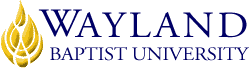 WBUonlineSchool of Christian StudiesUNIVERSITY MISSION STATEMENTWayland Baptist University exists to educate students in an academically challenging, learning-focused and distinctively Christian environment for professional success and service to God and humankind.COURSE NUMBER & NAME: THST 5302 Christian TheologyTERM: Fall 2 2021	Oct 11-Dec 11, 2021INSTRUCTOR: Dr. J. M. Givens Jr.Professor of Theological Studies, Director of Online Christian Studies ProgramsCONTACT INFORMATION:Office phone: 806.291.1166 (assistant 806.291.1160)WBU Email: jgivens@wbu.eduMobile phone: 806.292.3957 (prefer to reserve this for emergency situations, which is not defined as last minute work based on student preference . . . plan ahead on assignments)OFFICE HOURS, BUILDING & LOCATION: Flores Bible Building office suiteMon 10:00-11:30; 2:00-3:30; Tues 8:30-11:00; 2:00-3:00; Wed 10:00-11:00; 2:00-3:30; Thurs 8:30-9:30 CST/CDT (phone and instant messaging; email anytime or set up appointment for different time)COURSE MEETING TIME & LOCATION:Asynchronous interaction with specific deadlines managed through BlackboardCATALOG DESCRIPTION: Research in the nature, source, and scope of the doctrines of ChristianityPREREQUISITE:NoneREQUIRED TEXTBOOK AND RESOURCE MATERIAL: NOTE: There is an Automatic eBook already in the Blackboard classroom – click on the menu link for information.  Should you wish to purchase a print copy remember to opt out by the date listed in Blackboard.INTERNET EQUIPPED COMPUTERMust conform to minimum recommended settings identified by WBUonline Should use compatible browser and have correct settings as recommended by BlackboardMust utilize WBU student email account for official university communicationsWBU BLACKBOARD COURSE MANAGEMENT SOFTWAREAll assignments and other class issues will be available through Blackboard.WBUonline technical support can assist you with log in issues, such as username and password.  Contact to technical support is available on the login page of Blackboard.  Support is 24/7 support by phone and available also by chat or creating a case. WBU MABEE LEARNING RESOURCES CENTERUse the LRC website to search for book (sent via priority mail), articles, online articles and e-books, and other resources.The website also has tutorials for using their services.  Email the Distance Learning Librarian with questions on LRC and assistance identifying/securing resources for papers.OPTIONAL MATERIALSSuggested texts for deeper understanding of topicStanley Grenz, Theology for the Community of God, Eerdmans, 2000Alister E. McGrath, Christian Theology, 6th ed., Wiley, 2016James Leo Garrett, Systematic Theology, vol. 1 (4th ed.) and vol. 2 (2nd ed.), Wipf & Stock, 2014COURSE OUTCOMES AND COMPETENCIES:The student will:Demonstrate knowledge of major doctrinal positions, including identification of relevant biblical passages, chief exponents, and key theological terms.Articulate clearly his or her own personal beliefs in relation to historic Christian doctrines.Identify meaningful ways to relate theology to the ministry of the church.Demonstrate graduate-level research, writing, and argumentation in the field of theology.ATTENDANCE REQUIREMENTS:Attendance for online courses is defined fully in the university catalog.Students are expected to participate in all required instructional activities in their courses.Student “attendance” in an online course is defined as active participation in the course as described in the course syllabus (completing weekly assignments).Students aware of necessary absences must inform the professor with as much advance notice as possible in order to make appropriate arrangements. Any student absent 25 percent or more of the online course, i.e., non-participatory during 2 or more weeks of an 8 week term, may receive an F for that course.  Any student who has not actively participated in an online class prior to the census date for any given session is considered a “no-show” and will be administratively withdrawn from the class without record. To be counted as actively participating, it is not sufficient to log in and view the course. The student must be submitting work as described in the course syllabus. A student with excessive non-participation may also have a Predict Report filed with student’s WBU email and appropriate administrative personnel.STATEMENT ON PLAGIARISM & ACADEMIC DISHONESTY:Wayland Baptist University observes a zero tolerance policy regarding academic dishonesty. Per university policy as described in the academic catalog, all cases of academic dishonesty will be reported and second offenses will result in suspension from the university.DISABILITY STATEMENT:In compliance with the Americans with Disabilities Act of 1990 (ADA), it is the policy of Wayland Baptist University that no otherwise qualified person with a disability be excluded from participation in, be denied the benefits of, or be subject to discrimination under any educational program or activity in the university. The Coordinator of Counseling Services serves as the coordinator of students with a disability and should be contacted concerning accommodation requests at (806) 291-3765. Documentation of a disability must accompany any request for accommodations.COURSE REQUIREMENTS and GRADING CRITERIA:Blackboard Scavenger Hunt.  The hunt is designed to help familiarize you with the essential features of Blackboard.  Complete by Wednesday of Week 1 (3rd day of class).  1 point will be deducted each day for late submissions.Discussion Boards.  Students are expected to participate in all discussion boards and any other weekly group activities. Active, robust student participation in class interaction on theological topics enriches the class.NOTE: Because the university classroom is a place designed for the free exchange of ideas, students are encouraged to think aloud and to be honest about their theological perspectives and concerns.  Students should respect the views of their peers, addressing any concerns or questions about another’s views with charity and compassion, so that the whole body of Christ might be built up (Eph. 4:11-15).Journaling.  Students are expected to maintain a private journal on Blackboard that will only be accessible to the student and the instructor.  Journal entries should reflect on the weekly reading assignments and how these relate to the student’s personal walk of faith, corporate identity within the body of Christ, and calling to missional action in the kingdom of God.  Journal entries may ask questions about topics raised in the text or doctrinal issues not addressed by the text.  The instructor will respond to such questions as appropriate.Research Paper.  Students will write a research paper on a selected Christian doctrine.  Sample topics are available on Blackboard.The paper should set forth the student’s doctrinal position in light of the Bible and historical developments as informed by a critical analysis of sources.  The paper should consist of 10-15 pages of text in 10 or 12 point legible font.  The paper should be written in proper English utilizing the style guide of the School of Christian Studies (Turabian).Sources: Minimum of fifteen sourcesMonographs on the topic are preferred over introductions and especially reference worksAt least one peer-reviewed journal article should be used if availableBibles, biblical reference works, dictionaries, encyclopedias, and the textbook do not count toward the minimum number, but should be included in your bibliography if usedPer School of Christian Studies guidelines, Internet sources must have approval of the professor before they are used in the paper; only one Internet source may be used in the paper; additional sources may be used only if approved by instructorGrading:Incremental due dates are listed in BlackboardGrading will be on a rubric provided in the Course Info sectionStudents should make sure that they reference not only direct quotations but also rmation gleaned from sources but cited in an indirect manner (whether summarized or paraphrased)Research papers should utilize direct quotations only when central to the paper.  The student should learn to put material into her or his own wordsLate papers will be lowered 3 points per day, including weekends.  Instructor may allow extensions for pre-approved reasons and emergency situationsExam. Students will a final exam over the material covered in class discussion.GRADING CRITERIAUniversity Grading ScaleA	90-100B	80-89C	70-79D	60-69F	below 60Procedure Used for Computation of Final GradeScavenger Hunt	5%Discussions	20%Journaling	15%Research Paper	35%Exam	25%Grade Appeal Statement: Students shall have protection through orderly procedures against prejudices or capricious academic evaluation. A student who believes that he or she has not been held to realistic academic standards, just evaluation procedures, or appropriate grading, may appeal the final grade given in the course by using the student grade appeal process described in the Academic Catalog. Appeals  may  not  be  made  for  advanced  placement  examinations  or  course bypass examinations. Appeals are limited to the final course grade, which may be upheld, raised, or lowered at any stage of the appeal process. Any recommendation to lower a course grade must be submitted through the Vice President of Academic Affairs/Faculty Assembly Grade Appeals Committee for review and approval. The Faculty Assembly Grade Appeals Committee may instruct that the course grade be upheld, raised, or lowered to a more proper evaluation.TENTATIVE SCHEDULEWeek 1	Introduction; Chs. 1 & 2Week 2 	Chs. 3 & 4Week 3 	Chs. 5 & 6Week 4 	Chs. 7 & 8Week 5	Chs. 9 & 10Week 6 	Chs. 11 & 12Week 7 	“Final” Exam (not final assignment)Week 8	Submit Book Review (early submission bonus points through Thursday)INSTRUCTOR’S CONFESSIONAL STATEMENTIt is the instructor’s belief that the Bible is written exactly the way God intended for it to be written.  The instructor is also committed to the historic position of Baptists that religious liberty is for all . . . including his students. The liberty I contend for, is more than toleration.  The very idea of toleration, is despicable; it supposes that some have a pre-eminence above the rest, to grant indulgence; whereas, all should be equally free, Jews, Turks, Pagans and Christians.  Test oaths and established creeds should be avoided as the worst of evils.—	John Leland, Virginia Baptist and advocate for the First Amendment to the U.S. Constitution; quoted in Baptist Ways by Bill Leonard (2003, pp. 130-31).TitleEditor/AuthorPublisherEdYearISBNCreated for CommunityGrenz/SmithBaker Academic3rd20149780801049293BibleAny modern translation recognized by mainstream ChristianityAny modern translation recognized by mainstream ChristianityAny modern translation recognized by mainstream ChristianityAny modern translation recognized by mainstream ChristianityAny modern translation recognized by mainstream Christianity